CM1 Français : conjugaison							CM1 Fr conj L2 p 1 / 3L2  L’infinitif du verbeCherchonsL'Empire romain d'Occident disparaît en 476. Des peuples barbares s'installent en Gaule. Les Francs occupent tout le nord de l'ancienne Gaule et de l'actuelle Belgique. En 481, Clovis devient roi des Francs. Sous son commandement,  les Francs font la conquête d'autres royaumes barbares et agrandissent leur territoire. Dans le récit du vase de Soissons, Clovis punit le guerrier qui veut garder le vase réclamé par l'évêque. En agissant ainsi, Clovis montre qu'il est le chef des Francs et qu'il choisit de se rapprocher de l'Église.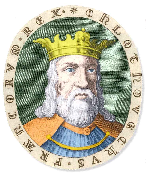 1. Relevez tous les verbes conjugués. Quel est leur infinitif ?2. Proposez un classement de ces infinitifs. Quel classement avez-vous effectué? Comment avez-vous procédé?3. Cherchez d'autres verbes pour chaque groupe d'infinitifs. -------------------------------------------------------------------------------------------------------------------------------------------------------L2.  L’infinitif du verbe Un verbe à l’infinitif n’est pas conjugué. L'infinitif sert à nommer les verbes.  L'infinitif se compose d’un radical et d’une terminaison :	pens -erradical  	terminaison On reconnaît l'infinitif d'un verbe grâce à sa terminaison: - er, - ir,  - re, - oir Les verbes sont classés selon leur terminaison en trois groupes. 1er	groupe : les verbes ayant un infinitif en - er : occuper, s'installer... ; 2ème groupe : les verbes ayant un infinitif en -ir comme finir et qui se terminent par - issons à la 1er  personne du pluriel au présent: rougir  nous rougissons.Ex : agrandir, punir, choisir...  3ème groupe : les verbes ayant un infinitif en - ir, en - re ou en - oir et le verbe aller (3e groupe) Ex : devenir, disparaître, faire, promettre, comprendre, croire, vouloir...Remarque importante :Pour trouver l’infinitif d’un verbe, on peut utiliser l’expression :« Il faut …. »	Exemple : Je bois  « Il faut  boire »CM1 Français : conjugaison							CM1 Fr conj L2 p 2 / 3Identifier le radical et la terminaison d’un verbe  Exercice 1 : Recopie les verbes et souligne leur radical. Ex : trouver    trouver;  grandir    grandir; croire    croiremarcher  •  conduire  •  mordre  •  frémir  •  épeler  •  recevoir  •  reconnaître  •  rejoindre  •  revenirapercevoir • pouvoir • sortir -------------------------------------------------------------------------------------------------------------------------------------------------------  Exercice 2 : Recopie les verbes et entoure leur terminaison Ex : manger    mang er    choisir    chois irfleurir  •  lancer  •  boire  •  dormir  •  comprendre  •  devoir  •  admettre  •  nettoyer  •  taire  •  concluredemander  •  rétrécir  •  prévoir -------------------------------------------------------------------------------------------------------------------------------------------------------  Exercice 3 : RecopieSépare par un trait    le radical et la terminaison de chaque verbe.Ex : chanter chant    erlouer  •  dire  •  pleuvoir  •  apprendre  •  naître  •  envoyer  •  fuir  •  conduire  •  jaillir  •  savoir -------------------------------------------------------------------------------------------------------------------------------------------------------  Exercice 4 : Recopie uniquement les phrases qui sont justes.a. Les verbes danser et lever ont la même terminaison.b. Les verbes surprendre et attendre ont la même terminaison.c. Les verbes boire et voir ont le même radical.d. Le radical du verbe soupirer est -er.e. La terminaison du verbe voler est vol. -------------------------------------------------------------------------------------------------------------------------------------------------------Chercher l’infinitif d’un verbe  Exercice 5 : Associe chaque verbe conjugué à son infinitif.CM1 Français : conjugaison							CM1 Fr conj L2 p 3 / 3  Exercice 6 : Trouve l'infinitif de chaque verbe.Aide : Tu peux utiliser l'expression « il faut» pour trouver l'infinitif d'un verbe: nous nageons  Il faut nager.nous réfléchissons  •  il comprend  •  elle mettait  •  tu chercheras  •  vous viendrez  • i ls ont grandielle applaudissait  •  ils sont allés  •  je danserai  •  elle est partie  •  tu croiras -------------------------------------------------------------------------------------------------------------------------------------------------------Défi langueDans chaque liste de verbes, il y a un intrus. Trouve-le et explique pourquoi c'est un intrus.a. elle finit  •  vous choisissez  •  tu lances  •  nous envahissons  •  je réussis  •  ils jaunissentb. tu bougeras  •  nous sèmerons  •  ils régneront  •  il marchera  •  je devrai  •  vous partagerez -------------------------------------------------------------------------------------------------------------------------------------------------------  Exercice 7 : Relève tous les verbes conjugués et indique leur infinitif.Au printemps, on voit des insectes, comme les abeilles, qui butinent de nombreuses fleurs. L'abeille récolte un liquide au fond de la fleur, le nectar, qui servira pour nourrir la ruche. Ce jus sucré est transformé en miel. Lorsque l'abeille butine le nectar, son corps est en contact avec les étamines et se couvre de pollen. -------------------------------------------------------------------------------------------------------------------------------------------------------  Exercice 8 : Recherche des verbes à l'infinitif.Aide : Tu peux t'aider d'un dictionnaire. Dans le dictionnaire, les verbes sont écrits à l'infinitif.a. Trouve un verbe commençant par L, M, N, O, P, R, S, T et VEx : L  lire; M  marcher; N...b. Trouve un verbe qui se termine par - er et commençant par A, B, C, D, E, F, G, H, I et J.Ex : A  avaler; B . Butiner, C …c. Trouve un verbe qui se termine par -ir et commençant par F, G, H, J, M, P, R, S et V.Ex : F  fuir; G  guérir; H … -------------------------------------------------------------------------------------------------------------------------------------------------------CorrectionIdentifier le radical et la terminaison d’un verbe  Exercice 1 : Recopie les verbes et souligne leur radical. Ex : trouver    trouver;  grandir    grandir; croire    croiremarcher  •  conduire  •  mordre  •  frémir  •  épeler  •  recevoir  •  reconnaître  •  rejoindre  •  revenirapercevoir • pouvoir • sortirmarcher  •  conduire  •  mordre  •  frémir  •  épeler  •  recevoir  •  reconnaître  •  rejoindre  •  revenirapercevoir • pouvoir • sortir  Exercice 2 : Recopie les verbes et entoure leur terminaison Ex : manger    mang er    choisir    chois irfleurir  •  lancer  •  boire  •  dormir  •  comprendre  •  devoir  •  admettre  •  nettoyer  •  taire  •  concluredemander  •  rétrécir  •  prévoirfleurir  •  lancer  •  boire  •  dormir  •  comprendre  •  devoir  •  admettre  •  nettoyer  •  taire  •  conclure   •  demander  •  rétrécir  •  prévoir  Exercice 3 : RecopieSépare par un trait    le radical et la terminaison de chaque verbe.Ex : chanter chant    erlouer  •  dire  •  pleuvoir  •  apprendre  •  naître  •  envoyer  •  fuir  •  conduire  •  jaillir  •  savoirlou/er  •  di/re  •  pleuv/oir  •  apprend/re  •  naît/re  •  envoy/er  •  fu/ir  •  condui/re  •  jaill/ir  •  sav/oir  Exercice 4 : Recopie uniquement les phrases qui sont justes.a. Les verbes danser et lever ont la même terminaison.b. Les verbes surprendre et attendre ont la même terminaison.c. Les verbes boire et voir ont le même radical.d. Le radical du verbe soupirer est -er.e. La terminaison du verbe voler est vol.R : a. Les verbes danser et lever ont la même terminaison.b. Les verbes surprendre et attendre ont la même terminaison.Chercher l’infinitif d’un verbe  Exercice 5 : Associe chaque verbe conjugué à son infinitif.j'ai réponduprévoirils prévoientparlervous parliezrépondretu viendrasvoirnous verronsvenir  Exercice 9 :Tu es un piéton. Donne quatre conseils à un camarade pour traverser la rue avec prudence en utilisant des verbes à l'infinitif.  Exercice 10 :Écris le chemin pour aller de chez toi à l'école en utilisant des verbes à l'infinitif.Ex : Descendre trois étages.Sortir de l'immeuble...j'ai réponduprévoirils prévoientparlervous parliezrépondretu viendrasvoirnous verronsvenir